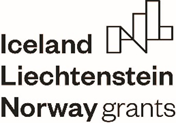 2014–2021 M. EUROPOS EKONOMINĖS ERDVĖS FINANSINIO MECHANIZMOPROJEKTO NR. ...  „......................................................“ ĮGYVENDINIMO SUTARTIES SPECIALIOSIOS SĄLYGOS  ______________       Nr. ____________________________________             (data)	                (projekto įgyvendinimo sutarties numeris)Viešoji įstaiga Centrinė projektų valdymo agentūra (toliau – Programos operatorius), atstovaujama	, veikiančio (-ios)(vardas ir pavardė)pagal ______________________________ , ir                                        (atstovavimo pagrindas)_______________________________________________________   (toliau – Projekto vykdytojas),            (projekto vykdytojo pavadinimas)atstovaujamas (-a) 	,                                                                            (vardas ir pavardė)      veikiančio (-ios) pagal _____________________________________, toliau kartu – Šalys,                                                 (atstovavimo pagrindas)vadovaudamosi Lietuvos Respublikos finansų ministro 2018 m. lapkričio 12 d. įsakymu Nr. 1K-389 „Dėl 2014–2021 m. Europos ekonominės erdvės ir Norvegijos finansinių mechanizmų įgyvendinimo Lietuvoje“ patvirtintų 2014–2021 m. Europos ekonominės erdvės ir Norvegijos finansinių mechanizmų administravimo ir finansavimo taisyklių (toliau – MAFT) 229  punktu,atsižvelgdamos į tai, kad Programos operatoriaus 20__ m. ___________d. raštu Nr._______ šioje projekto įgyvendinimo sutartyje (toliau – Sutartis) nurodytam projektui įgyvendinti skirtos 2014–2021 m. Europos ekonominės erdvės (toliau – EEE) finansinio mechanizmo lėšos (toliau – mechanizmų lėšos) ir Lietuvos Respublikos valstybės biudžeto lėšos (toliau – bendrojo finansavimo lėšos),taip pat atsižvelgdamos į: 2014–2021 m. Europos ekonominės erdvės finansinio mechanizmo įgyvendinimo reglamentą (toliau – Reglamentas), patvirtintą 2016 m. rugsėjo 8 d. Europos ekonominės erdvės finansinio mechanizmo komiteto,Lietuvos Respublikos finansų ministro 2018 m. lapkričio 12 d. įsakymu Nr. 1K-389 „Dėl 2014–2021 m. Europos ekonominės erdvės ir Norvegijos finansinių mechanizmų įgyvendinimo Lietuvoje“ patvirtintą Institucijų, atsakingų už 2014–2021 m. Europos ekonominės erdvės ir Norvegijos finansinių mechanizmų valdymą ir kontrolę Lietuvoje, funkcijų aprašą (toliau – Funkcijų aprašas), MAFT,Kvietimo „Ikimokyklinio ir mokyklinio ugdymo įstaigų sveikatos kabinetų aprūpinimas metodinėmis priemonėmis“ pagal 2014–2021 m. Europos ekonominės erdvės finansinio mechanizmo programą „Sveikata“ gairėmis pareiškėjams, patvirtintomis viešosios įstaigos Centrinės projektų valdymo agentūros direktoriaus pavaduotojo 2020 m. ____________ d. potvarkiu Nr. ____,suprasdamos tai, kad šią Sutartį sudaro ne tik Sutarties specialiosios sąlygos ir jų priedas (-ai), bet ir Sutarties bendrosios sąlygos, patvirtintos viešosios įstaigos Centrinės projektų valdymo agentūros direktoriaus pavaduotojo 2019 m. ____________ d. potvarkiu Nr. ____,sudaro šią projekto  „	“ , projekto kodas Nr. ________________________, (projekto pavadinimas)                                                (projekto kodas)(toliau – Projektas) Sutartį.SUTARTIES DALYKASŠioje Sutartyje nustatoma Projekto, kurio aprašymas ir biudžetas pateikti atitinkamai Sutarties specialiųjų sąlygų 1 priede ir kuriam įgyvendinti yra skirtos mechanizmų ir bendrojo finansavimo lėšos, finansavimo tvarka ir sąlygos.PROJEKTUI SKIRTOS MECHANIZMŲ IR BENDROJO FINANSAVIMO LĖŠOSProjekto biudžete nustatyta didžiausia galima Projekto tinkamų finansuoti išlaidų suma – ___________________________ eurai. Projekto vykdytojui Projektui įgyvendinti skiriama iki ________________ eurų Sutarties specialiųjų sąlygų 2.1. papunktyje nurodytoms tinkamoms finansuoti išlaidoms apmokėti, iš kurių: iki ________________ eurų yra mechanizmų lėšos ir iki _________________ eurų yra bendrojo finansavimo lėšos.Mechanizmų ir bendrojo finansavimo lėšos sudaro ______ procentų (-us) visų Projekto tinkamų finansuoti išlaidų.Projekto vykdytojas ir (arba) partneris (-iai) įsipareigoja skirti Projektui įgyvendinti ne mažiau kaip ______ procentų (-us) visų Projekto tinkamų finansuoti išlaidų, t. y. ne mažiau kaip ________________ eurų Sutarties specialiųjų sąlygų 2.1. papunktyje nurodytoms tinkamoms finansuoti išlaidoms apmokėti.Projekto vykdytojas ir (arba) partneris (-iai) įsipareigoja nuosavomis lėšomis apmokėti visas tinkamumo finansuoti reikalavimų neatitinkančias Projekto išlaidas.PROJEKTO ĮGYVENDINIMO PRADŽIA IR PABAIGAProjekto įgyvendinimo pradžia yra ____________________________ (gali būti nurodoma projekto sutarties pasirašymo data):Projekto įgyvendinimo pabaiga yra 20___ m. ___________ d. (nurodoma mėnesio, kurį planuojama pasiekti vėliausią Projekto rodiklį pagal 1 priedo 9 punkte pateiktą Projekto įgyvendinimo grafiką, paskutinė diena. Jei paskutinė mėnesio diena yra nedarbo diena, nurodoma pirmoji diena, einanti po nedarbo dienos).MOKĖJIMAIProjekto išlaidos apmokamos taikant __________________ (nurodomas (-i) išlaidų apmokėjimo būdas (-ai) – išlaidų kompensavimo su avansu ar be avanso ir (arba) sąskaitų apmokėjimo).(Nurodoma, jei mokamas avansas. Jei avansas nemokamas, šis papunktis į Sutartį neįtraukiamas). Projekto vykdytojui gali būti išmokamas avansas iki ___ procentų (iki _____________ eurų) visų Projektui įgyvendinti skirtų mechanizmų ir bendrojo finansavimo lėšų, nurodytų Sutarties specialiųjų sąlygų 2.2 papunktyje.Projekto vykdytojas avanso mokėjimo prašymą (avanso mokėjimo prašymas įrašomas, jei avansas Projekte numatytas) ir tarpinius mokėjimo prašymus Programos operatoriui teikia Sutarties bendrosiose sąlygose nustatyta tvarka ir terminais (jei atsižvelgus į Projekto specifiką, Projekto vykdytojo pinigų srautų poreikį, Projekto vykdytojui nėra taikomi Sutarties bendrosiose sąlygose nustatyti tarpinių mokėjimo prašymų teikimo terminai, 4.3 papunktyje įrašomos nuostatos dėl kitokių tarpinių mokėjimo prašymų pateikimo terminų). Galutinis mokėjimo prašymas Programos operatoriui teikiamas iki 20_  _______ d. (data nurodoma įvertinus, kad galutinį mokėjimo prašymą Projekto vykdytojas turi pateikti ne vėliau kaip per 20 darbo dienų nuo Sutarties specialiųjų sąlygų 3.2 papunktyje nustatyto termino (tačiau pagal MAFT Specialiosiose sąlygose gali būti nustatomas kitas terminas). SUPAPRASTINTAS TIESIOGINIŲ IŠLAIDŲ APMOKĖJIMAS(Nurodoma, jei tiesioginėms Projekto išlaidoms apmokėti numatoma taikyti supaprastintą išlaidų apmokėjimą:)Supaprastintai apmokamos šios Projekto tiesioginės išlaidos: (nurodomas (-i) tik konkrečiam Projektui taikomas (-i) supaprastintas (-i) tiesioginių išlaidų apmokėjimas (-ai));išlaidų supaprastintas apmokėjimas taikant fiksuotuosius įkainius gali būti netaikomas partneriui iš valstybės donorės, taip pat Projekto vykdytojo ir (ar) partnerio išlaidoms, kai išlaidos ar dalis išlaidų, įeinančių į fiksuotuosius įkainius, yra įtrauktos į kitų paslaugų kainą.Projekto veiklas administruojančių Projekto vykdytojo ir projekto partnerio (-ių) iš Lietuvos darbuotojų darbo užmokestis už kasmetines atostogas ir (arba) kompensacija už nepanaudotas kasmetines atostogas ir išmokos už papildomas poilsio dienas apmokamos supaprastintai, taikant 2016 m. sausio 19 d. Lietuvos Respublikos finansų ministerijos Kasmetinių atostogų ir papildomų poilsio dienų išmokų fiksuotųjų normų nustatymo tyrimo ataskaitoje Nr. FN-005 1727, skelbiamoje interneto svetainėje www.esinvesticijos.lt (nuorodos „Dokumentai“ skyriaus „Tyrimai“ poskyryje „Supaprastinto išlaidų apmokėjimo tyrimai“), nustatytas kasmetinių atostogų ir papildomų poilsio dienų išmokų fiksuotuosius įkainius.(Jei Projekte tiesioginių išlaidų supaprastintas apmokėjimas nenumatomas, rašoma:)Netaikoma. NETIESIOGINĖS IŠLAIDOS(Jei Projekte netiesioginės išlaidos yra numatytos, rašoma:)Didžiausia galima Projekto netiesioginių išlaidų suma – ________ eurai. Projekto netiesioginėms išlaidoms nustatyti taikomas būdas – __________ (įrašomas taikytinas būdas, galimi būdai išvardinti MAFT 276 papunktyje. Jei skiriasi Projekto vykdytojo ir partnerio (-ių) netiesioginių išlaidų apskaičiavimo būdai, tuomet rašoma: Projekto vykdytojo netiesioginėms išlaidoms nustatyti taikomas būdas  – ________ . Partnerio (-ių) netiesioginių išlaidų nustatymo būdas yra nurodytas partnerystės sutartyje (-yse), sudarytoje (-ose) tarp Projekto vykdytojo ir partnerio (-ių)). Jei netiesioginėms išlaidoms apmokamos supaprastintai, taikant fiksuotojo dydžio normą, papildomai įrašoma: Projekto netiesioginėms išlaidoms apmokėti taikoma fiksuoto dydžio norma – ___ procentai nuo ___ (įrašoma, nuo kokių tinkamų finansuoti tiesioginių išlaidų šį procentą skaičiuojame).(Jei netiesioginės išlaidos Projekte nenumatytos, rašoma:)6.1. Netaikoma.KITOS SĄLYGOS(Jei Projekto paraiškos vertinimas buvo baigtas su išlyga, kad reikiami dokumentai ir (ar) informacija bus pateikta iki Sutartyje nustatyto termino, nurodomi reikalavimai Projekto vykdytojui pateikti atitinkamus dokumentus ir (ar) informaciją iki atitinkamo termino). Išlaidos paprastojo remonto darbams negali viršyti 20 procentų Sutarties specialiųjų sąlygų 2.1 papunktyje nurodytų tinkamų finansuoti Projekto išlaidų.Išlaidos ilgalaikiam turtui negali viršyti 20 procentų Sutarties specialiųjų sąlygų 2.1 papunktyje nurodytų tinkamų finansuoti Projekto išlaidųProjekto administravimo išlaidos negali viršyti 10 procentų Sutarties specialiųjų sąlygų 2.1 papunktyje nurodytų tinkamų finansuoti Projekto išlaidų.Projekto vykdytojas privalo per 2014–2021 m. EEE ir Norvegijos finansinių mechanizmų projektų duomenų mainų svetainę (DMS) informuoti Programos operatorių apie Projekte planuojamus mokymus, seminarą, konferenciją ar kitą renginį, pateikdamas užpildytą Programos operatoriaus patvirtintos formos renginių grafiką, ne vėliau kaip prieš 5 darbo dienas iki atitinkamo renginio pradžios.Projektui taikomas tęstinumo laikotarpis – 5 metai po galutinio mokėjimo prašymo patvirtinimo.Projekto vykdytojas teikia Programos operatoriui Ataskaitas po projekto užbaigimo visą Sutarties specialiųjų sąlygų 7.6 papunktyje nustatytą Projekto tęstinumo laikotarpį. Ataskaitos po Projekto užbaigimo pateikimo tvarka ir terminai nustatyti Sutarties bendrosiose sąlygose. (Jei Projekte įsigyjama įranga ar įrenginiai ir Programos operatorius paraiškos vertinimo metu nustato, kad įranga ar įrenginiai yra neatskiriama ir būtina Projekto įgyvendinimo rezultatų dalis ir dėl to visa ši įrangos ar įrenginių įsigijimo kaina (arba Projektui tenkanti šios įrangos ar įrenginių pro rata įsigijimo kainos dalis) gali būti pripažįstama kaip tinkamos finansuoti išlaidos ir įranga bei įrenginiai atitinka MAFT 272.3 papunktyje nustatytas sąlygas, nurodoma:)Projekto vykdytojas privalo užtikrinti, kad:Jei Projekte įsigyjama įranga ir įrenginiai 100 proc. finansuojami iš Projekto lėšų, 7.8.1 papunktis formuluojamas taip:Projekto įgyvendinimo metu ir Sutarties specialiųjų sąlygų 7.4 papunktyje nustatytą Projekto tęstinumo laikotarpį būtų išlaikyta įrangos ir įrenginių (toliau kartu – įranga), kuri yra neatskiriama ir būtina Projekto įgyvendinimo rezultatų dalis ir dėl to visa ši įrangos įsigijimo kaina gali būti pripažįstama tinkamomis finansuoti išlaidomis ir kuri atitinka MAFT 272.3 papunktyje nustatytas sąlygas, nuosavybė ir naudojimas tik Projekto tikslais; Jei Projekte įsigyjama tiek įranga ir įrenginiai, kurie 100 proc. finansuojami iš Projekto lėšų, tiek įranga ir įrenginiai, kurie iš Projekto lėšų finansuojami pro rata principu, 7.8.1 papunktis formuluojamas taip:7.8.1.	Projekto įgyvendinimo metu ir Sutarties specialiųjų sąlygų 7.6 papunktyje nustatytą Projekto tęstinumo laikotarpį būtų išlaikyta įrangos ir įrenginių (toliau kartu – įranga), kuri yra neatskiriama ir būtina Projekto įgyvendinimo rezultatų dalis ir dėl to visa ši įrangos įsigijimo kaina arba Projektui tenkanti šios įrangos pro rata įsigijimo kainos dalis gali būti pripažįstama tinkamomis finansuoti išlaidomis ir kuri atitinka MAFT 272.3 papunktyje nustatytas sąlygas, nuosavybė ir naudojimas tik Projekto tikslais arba, jei tinkamomis finansuoti išlaidomis gali būti pripažįstama įrangos pro rata įsigijimo kainos dalis, naudojimas Projekto tikslais ne mažesne nei Sutarties specialiųjų sąlygų 7.7 papunktyje nustatyta dalimi;Projekto įgyvendinimo metu ir Sutarties specialiųjų sąlygų 7.6 papunktyje nustatytą Projekto tęstinumo laikotarpį įranga būtų tinkamai apdrausta nuo tokių žalų kaip gaisras, vagystė ir kitų įprastai draudžiamų įvykių. Projekto vykdytojas privalo užtikrinti, kad įranga būtų apdrausta ne vėliau kaip per 1 (vieną) mėnesį nuo jos įsigijimo dienos;Projekto įgyvendinimo metu ir Sutarties specialiųjų sąlygų 7.6 papunktyje nustatytą Projekto tęstinumo laikotarpį būtų užtikrinta tinkama įrangos priežiūra, įskaitant lėšų įrangos priežiūrai skyrimas.(Jei Projekte įsigyjamos įrangos vertė yra 1000 eurų ir didesnė ir įrangos įsigijimas iš Projekto lėšų finansuojamas pro rata principu, nurodoma:)Projekte įsigyta įranga, kuri atitinka MAFT 272.3 papunktyje nustatytas sąlygas, t. y. [įrašoma konkreti įranga], Projekto įgyvendinimo metu ir Sutarties specialiųjų sąlygų 7.6 papunktyje nustatytą Projekto tęstinumo laikotarpį turi būti naudojama Projekto tikslais ne mažesne dalimi nei ___ (įrašomas procentinis dydis) proc. (Gali būti įrašomos papildomos nuostatos, pvz., pateikiama nuoroda į Projekto vykdytojo (parnerio) patvirtintą įrangos priskyrimo Projektui metodiką).(Jei Projekte įsigyjamos įrangos vertė yra mažesnė nei 1000 eurų ir įrangos įsigijimas iš Projekto lėšų finansuojamas pro rata principu, nurodoma:)Projekte įsigyta įranga, kuri netenkina MAFT 272.3 papunktyje nustatytų sąlygų, t. y. [įrašoma konkreti įranga], Projekto įgyvendinimo metu ir Sutarties specialiųjų sąlygų 7.4 papunktyje nustatytą Projekto tęstinumo laikotarpį turi būti naudojama Projekto tikslais ne mažesne dalimi nei __ (įrašomas procentinis dydis) proc. (Gali būti įrašomos papildomos nuostatos, pvz., pateikiama nuoroda į Projekto vykdytojo (parnerio) patvirtintą įrangos priskyrimo Projektui metodiką).Programos operatorius gali atleisti Projekto vykdytoją nuo Sutarties specialiųjų sąlygų 7.6, 7.7 ir (arba) 7.8 (palikti reikalingą (-us)) papunkčiuose nustatytų įsipareigojimų, jei tolesnis įrangos naudojimas Projekto tikslais nėra ekonomiškai naudingas.Jei Sutarties specialiųjų sąlygų 7.6, 7.7 ir (arba) 7.8 (palikti reikalingą (-us)) papunkčiuose numatytą įrangą įsigyja partneris (-iai), Projekto vykdytojas privalo užtikrinti, kad Sutarties specialiųjų sąlygų 7.6, 7.7, ir (ar) 7.8 (palikti reikalingą (-us)) papunkčiuose nustatytų įsipareigojimų laikysis ir partneris (-iai).Jei iš anksto žinoma (iš paraiškos informacijos), jog Projekto metu sukurtas, įsigytas ar atnaujintas turtas bus perduotas ar kitu būdu perleistas kitiems naudos gavėjams, kurie nėra Projekto partneriai, įtraukiama nuostata dėl išankstinio Programos operatoriaus pritarimo:Programos operatorius sutinka, kad Projekto metu sukurtas, įsigytas ar atnaujintas turtas [įrašoma koks arba gali būti teikiama nuoroda į Sutarties specialiųjų sąlygų priedą, kuriame atitinkamas turtas išvardinamas] gali būti perduotas arba perleistas [įrašoma kam arba gali būti teikiama nuoroda į Sutarties specialiųjų sąlygų priedą] teisės aktų nustatyta tvarka be atskiro Sutarties bendrųjų sąlygų 3.1.21 papunktyje nurodyto Programos operatoriau sutikimo. Projekto vykdytojas privalo Programos operatoriui pateikti visus dokumentus, susijusius su turto perdavimu arba perleidimu ne vėliau kaip per 10 darbo dienų nuo turto perdavimo arba perleidimo dienos.Pakeitus partnerystės (-ių) sutartį (-is), Projekto vykdytojas per DMS turi informuoti Programos operatorių apie jos (-ų) pakeitimą ir pateikti susitarimą (-us) dėl partnerystės (-ių) sutarties (-ių) pakeitimo ar kitus partnerytės (-ių) sutarties (-ių) pakeitimą pagrindžiančius dokumentus per 5 darbo dienas po partnerytės (-čių) sutarties (-ių) pakeitimo įsigaliojimo dienos.Jei Projekte numatomi dalyviai, nurodoma:Projekto vykdytojas turi užtikrinti, kad būtų gauti fizinių asmenų sutikimai teikti jų duomenis (įskaitant asmens duomenis) Programos operatoriui ir kitoms Sutarties bendrųjų sąlygų 8.1 papunktyje nurodytoms institucijoms, jeigu toks sutikimas reikalingas.Jei Projekte numatomi dalyviai ir aktualu, kad jie būtų tik iš atitinkamų tikslinių grupių, nurodoma:Projekto vykdytojas, įgyvendindamas Projektą užtikrina, kad Projekto veiklose dalyvautų tik tikslinės grupės atstovai, nurodyti Sutarties specialiųjų sąlygų 1 priedo 4.6 papunktyje ir įsipareigoja turėti dokumentus, kurie pagrįstų kiekvieno dalyvio priklausymą tikslinei grupei.(Jei taikoma, įtraukiamos papildomos sąlygos, jei Programos operatorius paraiškos vertinimo metu nustato riziką, kuriai valdyti reikalingos papildomos Sutarties specialiosios sąlygos, pavyzdžiui, sąlygos, susijusios su tarpinių Projekto rezultatų pasiekimo terminais).(Nurodomos Projekto vykdytojui keliamos sąlygos, jeigu jam teikiama valstybės pagalba, taip pat „de minimis“ pagalba.) SUTARTIES ĮSIGALIOJIMAS IR ŠALIŲ REKVIZITAI Sutartis įsigalioja, kai Šalys ją pasirašo ir galioja iki visiško Šalių įsipareigojimų pagal šią Sutartį įvykdymo.Sutartis sudaryta dviem vienodą teisinę galią turinčiais egzemplioriais, po vieną kiekvienai Šaliai. Programos operatoriaus adresas ir rekvizitai:Projekto vykdytojo adresas ir rekvizitai nurodyti Sutarties specialiųjų sąlygų 1 priedo 1 punkte.SUTARTIES SPECIALIŲJŲ SĄLYGŲ PRIEDAI 1 priedas „Projekto aprašymas ir biudžetas“;(Nurodomi kiti Sutarties specialiųjų sąlygų priedai, jei jie yra).Šalių parašaiProgramos operatoriusJuridinio asmens kodas126125624AdresasS. Konarskio g. 13, VilniusPašto kodas03109Telefonas +370 5 251 4400El. paštasinfo@cpva.ltViešosios įstaigos Centrinės projektų valdymo agentūros direktoriaus pavaduotojaProjekto vykdytojas arba Projekto vykdytojo atstovas (parašas)(parašas)(vardas ir pavardė)(vardas ir pavardė)(data)(data) 